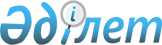 О внесении изменений в решение Тюлькубаского районного маслихата от 27 декабря 2017 года № 22/1-06 "О бюджетах сельских и поселковых округов на 2018-2020 годы"
					
			С истёкшим сроком
			
			
		
					Решение Тюлькубасского районного маслихата Южно-Казахстанской области от 13 апреля 2018 года № 26/1-06. Зарегистрировано Департаментом юстиции Южно-Казахстанской области 23 апреля 2018 года № 4564. Прекращено действие в связи с истечением срока
      В соответствии с пунктом 1 статьи 109-1 Бюджетного кодекса Республики Казахстан от 4 декабря 2008 года, подпунктом 1) пункта 1 статьи 6 Закона Республики Казахстан от 23 января 2001 года "О местном государственном управлении и самоуправлении в Республике Казахстан и решением Тюлькубасского районного маслихата от 29 марта 2018 года за № 25/1-06 "О внесении изменений в решение Тюлькубасского районного маслихата от 22 декабря 2017 года № 22/1-06 "О районном бюджете на 2018-2020 годы", зарегистрировано в Реестре государственной регистрации нормативных правовых актов за № 4492, Тюлькубасский районный маслихат РЕШИЛ:
      1. Внести в решение Тюлькубасского районного маслихата от 27 декабря 2017 года № 22/1-06 "О бюджетах сельских и поселковых округов на 2018-2020 годы" (зарегистрировано в Реестре государственной регистрации нормативных правовых актов за № 4385, опубликовано 25 января 2018 года в газете "Шамшырак" и 26 января 2018 года в эталонном контрольном банке нормативных правовых актов Республики Казахстан в электронном виде) следующие изменения:
      пункт 2 - 14 изложить в следующей редакции:
      "2. Утвердить бюджет сельского округа Арыс на 2018-2020 годы согласно приложениям 4, 5 и 6 соответственно, в том числе на 2018 год в следующих объемах:
      1) доходы – 26 915 тысяч тенге;
      налоговые поступления –4 900 тысяч тенге;
      неналоговые поступления – 120 тысяч тенге;
      поступления от продажи основного капитала – 0;
      поступления трансфертов – 21 895 тысяч тенге;
      2) затраты – 26 915 тысяч тенге;
      3) чистое бюджетное кредитование – 0;
      бюджетные кредиты – 0;
      погашение бюджетных кредитов – 0;
      4) сальдо по операциям с финансовыми активами – 0;
      приобретение финансовых активов – 0;
      поступление от продажи финансовых активов государства – 0;
      5) дефицит бюджета – 0;
      6) финансирование дефицита бюджета –0;
      поступление займов – 0;
      погашение займов – 0;
      используемые остатки бюджетных средств – 0.
      3. Утвердить бюджет сельского округа Балыкты на 2018-2020 годы согласно приложениям 7, 8 и 9 соответственно, в том числена 2018 год в следующих объемах:
      1) доходы – 34 938 тысяч тенге;
      налоговые поступления –12 345 тысяч тенге;
      неналоговые поступления – 100 тысяч тенге;
      поступления от продажи основного капитала – 0;
      поступления трансфертов – 22 493 тысяч тенге;
      2) затраты – 34 938 тысяч тенге;
      3) чистое бюджетное кредитование – 0;
      бюджетные кредиты – 0;
      погашение бюджетных кредитов – 0;
      4) сальдо по операциям с финансовыми активами – 0;
      приобретение финансовых активов – 0;
      поступление от продажи финансовых активов государства – 0;
      5) дефицит бюджета – 0;
      6) финансирование дефицита бюджета –0;
      поступление займов – 0;
      погашение займов – 0;
      используемые остатки бюджетных средств – 0.
      4. Утвердить бюджет сельского округа Жабагылы на 2018-2020 годы согласно приложениям 10, 11 и 12 соответственно, в том числена 2018 год в следующих объемах:
      1) доходы – 26 035 тысяч тенге;
      налоговые поступления –4810 тысяч тенге;
      неналоговые поступления – 320 тысяч тенге;
      поступления от продажи основного капитала – 0;
      поступления трансфертов – 20 905 тысяч тенге;
      2) затраты – 26 035 тысяч тенге;
      3) чистое бюджетное кредитование – 0;
      бюджетные кредиты – 0;
      погашение бюджетных кредитов – 0;
      4) сальдо по операциям с финансовыми активами – 0:
      приобретение финансовых активов – 0;
      поступление от продажи финансовых активов государства – 0;
      5) дефицит бюджета – 0;
      6) финансирование дефицита бюджета –0:
      поступление займов – 0;
      погашение займов – 0;
      используемые остатки бюджетных средств – 0.
      5. Утвердить бюджет сельского округа Жаскешу на 2018-2020 годы согласно приложениям 13, 14 и 15 соответственно, в том числена 2018 год в следующих объемах:
      1) доходы – 69 029 тысяч тенге;
      налоговые поступления –10 325 тысяч тенге;
      неналоговые поступления – 100тысяч тенге;
      поступленияе от продажи основного капитала – 0;
      поступления трансфертов – 58 604 тысяч тенге;
      2) затраты – 69 029 тысяч тенге;
      3) чистое бюджетное кредитование – 0;
      бюджетные кредиты – 0;
      погашение бюджетных кредитов – 0;
      4) сальдо по операциям с финансовыми активами – 0;
      приобретение финансовых активов – 0;
      поступление от продажи финансовых активов государства – 0;
      5) дефицит бюджета – 0;
      6) финансирование дефицита бюджета –0;
      поступление займов – 0;
      погашение займов – 0;
      используемые остатки бюджетных средств – 0.
      6. Утвердить бюджет сельского округа Келтемашат на 2018-2020 годы согласно приложениям 16, 17 и 18 соответственно, в том числена 2018 год в следующих объемах:
      1) доходы – 36 880 тысяч тенге;
      налоговые поступления –8 870 тысяч тенге;
      неналоговые поступления – 100 тысяч тенге;
      поступления от продажи основного капитала – 0;
      поступления трансфертов – 27 910 тысяч тенге;
      2) затраты – 36 880 тысяч тенге;
      3) чистое бюджетное кредитование – 0;
      бюджетные кредиты – 0;
      погашение бюджетных кредитов – 0;
      4) сальдо по операциям с финансовыми активами – 0;
      приобретение финансовых активов – 0;
      поступление от продажи финансовых активов государства – 0;
      5) дефицит бюджета – 0;
      6) финансирование дефицита бюджета – 0;
      поступление займов – 0;
      погашение займов – 0;
      используемые остатки бюджетных средств – 0.
      7. Утвердить бюджет сельского округа Кемербастау на 2018-2020 годы согласно приложениям 19, 20 и 21 соответственно, в том числена 2018 год в следующих объемах:
      1) доходы – 37 299 тысяч тенге;
      налоговые поступления –6815 тысяч тенге;
      неналоговые поступления – 200 тысяч тенге;
      поступления от продажи основного капитала – 0;
      поступления трансфертов – 30 284 тысяч тенге;
      2) затраты – 37 299 тысяч тенге;
      3) чистое бюджетное кредитование – 0;
      бюджетные кредиты – 0;
      погашение бюджетных кредитов – 0;
      4) сальдо по операциям с финансовыми активами – 0;
      приобретение финансовых активов – 0;
      поступление от продажи финансовых активов государства – 0;
      5) дефицит бюджета – 0 тысяч тенге;
      6) финансирование дефицита бюджета –0;
      поступление займов – 0;
      погашение займов – 0;
      используемые остатки бюджетных средств – 0.
      8. Утвердить бюджет сельского округа Майлыкент на 2018-2020 годы согласно приложениям 22, 23 и 24 соответственно, в том числена 2018 год в следующих объемах:
      1) доходы – 181304 тысяч тенге;
      налоговые поступления – 82339 тысяч тенге;
      неналоговые поступления – 380 тысяч тенге;
      поступления от продажи основного капитала – 0;
      поступления трансфертов – 98 585 тысяч тенге;
      2) затраты – 181304 тысяч тенге;
      3) чистое бюджетное кредитование – 0;
      бюджетные кредиты – 0;
      погашение бюджетных кредитов – 0;
      4) сальдо по операциям с финансовыми активами – 0;
      приобретение финансовых активов – 0;
      поступление от продажи финансовых активов государства – 0;
      5) дефицит бюджета – 0;
      6) финансирование дефицита бюджета – 0;
      поступление займов – 0;
      погашение займов – 0;
      используемые остатки бюджетных средств – 0.
      9. Утвердить бюджет сельского округа Машат на 2018-2020 годы согласно приложениям 25, 26 и 27 соответственно, в том числена 2018 год в следующих объемах:
      1) доходы –30 419 тысяч тенге;
      налоговые поступления –6 090 тысяч тенге;
      неналоговые поступления – 100 тысяч тенге;
      поступления от продажи основного капитала – 0;
      поступления трансфертов – 24 229 тысяч тенге;
      2) затраты – 30 419 тысяч тенге;
      3) чистое бюджетное кредитование – 0;
      бюджетные кредиты – 0;
      погашение бюджетных кредитов – 0;
      4) сальдо по операциям с финансовыми активами – 0;
      приобретение финансовых активов – 0;
      поступление от продажи финансовых активов государства – 0;
      5) дефицит бюджета – 0 тысяч тенге;
      6) финансирование дефицита бюджета – 0;
      поступление займов – 0;
      погашение займов – 0;
      используемые остатки бюджетных средств – 0.
      10. Утвердить бюджет сельского округа Мичурина на 2018-2020 годы согласно приложениям 28, 29 и 30 соответственно, в том числена 2018 год в следующих объемах:
      1) доходы – 58 707 тысяч тенге;
      налоговые поступления –8 050 тысяч тенге;
      неналоговые поступления – 100 тысяч тенге;
      поступления от продажи основного капитала – 0;
      поступления трансфертов – 50 557 тысяч тенге;
      2) затраты – 58 707 тысяч тенге;
      3) чистое бюджетное кредитование –0:
      бюджетные кредиты – 0;
      погашение бюджетных кредитов – 0;
      4) сальдо по операциям с финансовыми активами – 0:
      приобретение финансовых активов – 0;
      поступление от продажи финансовых активов государства – 0;
      5) дефицит бюджета – 0;
      6) финансирование дефицита бюджета –0:
      поступление займов – 0;
      погашение займов – 0;
      используемые остатки бюджетных средств – 0.
      11. Утвердить бюджет сельского округа Рыскулова на 2018-2020 годы согласно приложениям 31, 32 и 33 соответственно, в том числена 2018 год в следующих объемах:
      1) доходы – 40 130 тысяч тенге;
      налоговые поступления –14 605 тысяч тенге;
      неналоговые поступления – 240 тысяч тенге;
      поступления от продажи основного капитала – 0;
      поступления трансфертов – 25 285 тысяч тенге;
      2) затраты – 40 130 тысяч тенге;
      3) чистое бюджетное кредитование – 0;
      бюджетные кредиты – 0;
      погашение бюджетных кредитов – 0;
      4) сальдо по операциям с финансовыми активами – 0;
      приобретение финансовых активов – 0;
      поступление от продажи финансовых активов государства – 0;
      5) дефицит бюджета – 0;
      6) финансирование дефицита бюджета – 0;
      поступление займов – 0;
      погашение займов – 0;
      используемые остатки бюджетных средств – 0.
      12. Утвердить бюджет поселкового округа Састобе на 2018-2020 годы согласно приложениям 34, 35 и 36 соответственно, в том числена 2018 год в следующих объемах:
      1) доходы –139 835 тысяч тенге;
      налоговые поступления –13 862 тысяч тенге;
      неналоговые поступления – 300 тысяч тенге;
      поступления от продажи основного капитала – 0;
      поступления трансфертов – 125 673 тысяч тенге;
      2) затраты – 139 835 тысяч тенге;
      3) чистое бюджетное кредитование – 0;
      бюджетные кредиты – 0;
      погашение бюджетных кредитов – 0;
      4) сальдо по операциям с финансовыми активами – 0;
      приобретение финансовых активов – 0;
      поступление от продажи финансовых активов государства – 0;
      5) дефицит бюджета – 0;
      6) финансирование дефицита бюджета – 0;
      поступление займов – 0;
      погашение займов – 0;
      используемые остатки бюджетных средств – 0.
      13. Утвердить бюджет сельского округа Тастумсык на 2018-2020 годы согласно приложениям 37, 38 и 39 соответственно, в том числена 2018 год в следующих объемах:
      1) доходы – 32 456 тысяч тенге;
      налоговые поступления – 9 302 тысяч тенге;
      неналоговые поступления – 120 тысяч тенге;
      поступления от продажи основного капитала – 0;
      поступления трансфертов – 23 034 тысяч тенге;
      2) затраты – 32 456 тысяч тенге;
      3) чистое бюджетное кредитование – 0;
      бюджетные кредиты – 0;
      погашение бюджетных кредитов – 0;
      4) сальдо по операциям с финансовыми активами – 0;
      приобретение финансовых активов – 0;
      поступление от продажи финансовых активов государства – 0;
      5) дефицит бюджета – 0;
      6) финансирование дефицита бюджета –0;
      поступление займов – 0;
      погашение займов – 0;
      используемые остатки бюджетных средств – 0.
      14. Утвердить бюджет поселкового округа Тюлькубас на 2018-2020 годы согласно приложениям 40, 41 и 42 соответственно, в том числена 2018 год в следующих объемах:
      1) доходы –56 413 тысяч тенге;
      налоговые поступления –20 253 тысяч тенге;
      неналоговые поступления – 300 тысяч тенге;
      поступления от продажи основного капитала – 0;
      поступления трансфертов – 35 860 тысяч тенге;
      2) затраты – 56 413 тысяч тенге;
      3) чистое бюджетное кредитование – 0;
      бюджетные кредиты – 0;
      погашение бюджетных кредитов – 0;
      4) сальдо по операциям с финансовыми активами – 0;
      приобретение финансовых активов – 0;
      поступление от продажи финансовых активов государства – 0;
      5) дефицит бюджета – 0;
      6) финансирование дефицита бюджета – 0:
      поступление займов – 0;
      погашение займов – 0;
      используемые остатки бюджетных средств – 0.".
      Приложения 1, 4, 7, 10, 13, 16, 19, 22, 25, 28, 31, 34, 37, 40 к указанному решению изложить в новой редакции согласно приложениям 1, 2, 3, 4, 5, 6, 7, 8, 9, 10, 11, 12, 13 к настоящему решению.
      15. Государственному учреждению "Аппарат Тюлькубасского районного маслихата" в установленном законодательством Республики Казахстан порядке обеспечить:
      1) государственную регистрацию настоящего решения в территориальном органе юстиции;
      2) в течение десяти календарных дней со дня государственной регистрации настоящего решения маслихата направление его копии в бумажном и электронном виде на казахском и русском языках в Республиканское государственное предприятие на праве хозяйственного ведения "Республиканский центр правовой информации" для официального опубликования и включения в эталонный контрольный банк нормативных правовых актов Республики Казахстан;
      3) в течение десяти календарных дней со дня государственной регистрации настоящего решения направление его копии на официальное опубликование в периодические печатные издания, распространяемых на территории Тюлькубаского района;
      4) размещение настоящего решения на интернет-ресурсе Тюлькубасского районного маслихата после его официального опубликования.
      16. Настоящее решение вводится в действие 1 января 2018 года. Бюджет сельского округа Арыс на 2018 год Бюджет сельского округа Балыкты на 2018 год Бюджет сельского округа Жабагылы на 2018 год Бюджет сельского округа Жаскешу на 2018 год Бюджет сельского округа Келтемашат на 2018 год Бюджет сельского округа Кемербастау на 2018 год Бюджет сельского округа Майлыкент на 2018 год Бюджет сельского округа Машат на 2018 год Бюджет сельского округа Мичурина на 2018 год Бюджет сельского округа Рыскулова на 2018 год Бюджет поселкового округа Cастобе на 2018 год Бюджет сельского округа Тастумсык на 2018 год Бюджет поселкового округа Тюлькубас на 2018 год
					© 2012. РГП на ПХВ «Институт законодательства и правовой информации Республики Казахстан» Министерства юстиции Республики Казахстан
				
      Председатель сессии

      районного маслихата

Н. Ештаев

      Секретарь районного маслихата

С. Сейсенбаев
Приложение 1 к решению
Тюлькубасского районного
маслихата от 13 апреля
2018 года № 26/1-06Приложение 4 к решению
Тюлькубасского районного
маслихата от 27 декабря
2017 года № 22/1-06
Категория
Класс
Подкласс
Наименование
Сумма, тысяч тенге
1. Доходы
26 915
1
Налоговые поступления
4 900
01
Подоходный налог
1 400
2
Индивидуальный подоходный налог
1 400
04
Hалоги на собственность
3 500
1
Hалоги на имущество
36
3
Земельный налог
464
4
Hалог на транспортные средства
3 000
2
Неналоговые поступления
120
04
Штрафы, пени, санкции, взыскания, налагаемые государственными учреждениями, финансируемыми из государственного бюджета, а также содержащимися и финансируемыми из бюджета (сметы расходов) Национального Банка Республики Казахстан
20
1
Штрафы, пени, санкции, взыскания, налагаемые государственными учреждениями, финансируемыми из государственного бюджета, а также содержащимися и финансируемыми из бюджета (сметы расходов) Национального Банка Республики Казахстан, за исключением поступлений от организаций нефтяного сектора
20
06
Прочие неналоговые поступления
100
01
Прочие неналоговые поступления
100
Поступления от продажа основного капитала
0
4
Поступления трансфертов 
21 895
02
Трансферты из вышестоящих органов государственного управления
21 895
3
Трансферты из районного (города областного значения) бюджета
21 895
Функциональная группа
Функциональная группа
Функциональная группа
Наименование
Наименование
Сумма, тысяч тенге
Функциональная подпрограмма
Функциональная подпрограмма
Функциональная подпрограмма
Функциональная подпрограмма
Сумма, тысяч тенге
Администратор бюджетных программ
Администратор бюджетных программ
Администратор бюджетных программ
Сумма, тысяч тенге
Программа
Программа
Сумма, тысяч тенге
1
1
1
2
2
3
2. Затраты
26 915
01
Государственные услуги общего характера
22 395
1
Представительные, исполнительные и другие органы, выполняющие общие функции государственного управления
22 395
124
Аппарат акима города районного значения, села, поселка, сельского округа
22 395
001
Услуги по обеспечению деятельности акима города районного значения, села, поселка, сельского округа
22 195
022
Капитальные расходы государственного органа
200
07
Жилищно-коммунальное хозяйство
4 520
3
Благоустройство населенных пунктов
4 520
124
Аппарат акима города районного значения, села, поселка, сельского округа
4 520
008
Освещение улиц населенных пунктов
900
009
Обеспечение санитарии населенных пунктов
1 200
011
Благоустройство и озеленение населенных пунктов
2 420 
3. Чистое бюджетное кредитование
0
Бюджетные кредиты
0
Категория
Категория
Категория
Наименование
Наименование
Сумма, тысяч тенге
Класс
Класс
Класс
Класс
Сумма, тысяч тенге
Подкласс
Подкласс
Подкласс
Сумма, тысяч тенге
Специфика
Специфика
Погашение бюджетных кредитов
0
5
Погашение бюджетных кредитов
0
01
Погашение бюджетных кредитов
0
1
Погашение бюджетных кредитов, выданных из государственного бюджета
0
4. Сальдо по операциям с финансовыми активами
0
Категория
Категория
Категория
Наименование
Сумма, тысяч тенге
Класс
Класс
Сумма, тысяч тенге
Подкласс
Подкласс
Подкласс
Специфика
Специфика
Приобретение финансовых активов
0
Поступление от продажи финансовых активов государства
0
5. Дефицит бюджета
0
6. Финансирование дефицита бюджета
0
Поступление займов
0
7
Поступление займов
0
Функциональная группа
Функциональная группа
Функциональная группа
Наименование
Наименование
Сумма, тысяч тенге
Функциональная подпрограмма
Функциональная подпрограмма
Функциональная подпрограмма
Функциональная подпрограмма
Сумма, тысяч тенге
Администратор бюджетных программ
Администратор бюджетных программ
Администратор бюджетных программ
Сумма, тысяч тенге
Программа
Программа
Сумма, тысяч тенге
Погашение займов
0
16
Погашение займов
0
1
Погашение займов
0
Категория
Категория
Категория
Наименование
Наименование
Сумма, тысяч тенге
Класс
Класс
Класс
Класс
Подкласс
Подкласс
Подкласс
Специфика
Специфика
Используемые остатки бюджетных средств
0
8
Используемые остатки бюджетных средств
0
01
Остатки бюджетных средств
0
1
Свободные остатки бюджетных средств
0
01
Свободные остатки бюджетных средств
0Приложение 2 к решению
Тюлькубасского районного
маслихата от 13 апреля
2018 года № 26/1-06Приложение 7 к решению
Тюлькубасского районного
маслихата от 27 декабря
2017 года № 22/1-06
Категория
Класс
Подкласс
Наименование
Сумма, тысяч тенге
1
1
1
2
3
1. Доходы
34 938
1
Налоговые поступления
12 345
01
Подоходный налог
2 500
2
Индивидуальный подоходный налог
2 500
04
Hалоги на собственность
8 295
1
Hалоги на имущество
70
3
Земельный налог
1 160
4
Hалог на транспортные средства
9845
2
Неналоговые поступления
100
06
Прочие неналоговые поступления
100
1
Прочие неналоговые поступления
100
3
Поступления от продажи основного капитала
0
4
Поступления трансфертов 
22 493
02
Трансферты из вышестоящих органов государственного управления
22 493
3
Трансферты из районного (города областного значения) бюджета
22 493
Функциональная группа
Функциональная группа
Функциональная группа
Функциональная группа
Наименование
Сумма, тысяч тенге
Функциональная подпрограмма
Функциональная подпрограмма
Функциональная подпрограмма
Функциональная подпрограмма
Сумма, тысяч тенге
Администратор бюджетных программ
Администратор бюджетных программ
Администратор бюджетных программ
Сумма, тысяч тенге
Программа
Программа
Сумма, тысяч тенге
1
1
1
1
2
3
2. Затраты
34 938
01
Государственные услуги общего характера
26 905
1
Представительные, исполнительные и другие органы, выполняющие общие функции государственного управления
26 905
124
Аппарат акима города районного значения, села, поселка, сельского округа
26 905
001
Услуги по обеспечению деятельности акима города районного значения, села, поселка, сельского округа
25 043
022
Капитальные расходы государственного органа
1 862
04
Образование
1 398 
2
Начальное, основное среднее и общее среднее образование
1 398 
124
Аппарат акима города районного значения, села, поселка, сельского округа
1 398
005
Организация бесплатного подвоза учащихся до ближайшей школы и обратно в сельской местности
1 398
07
Жилищно-коммунальное хозяйство
6 635
3
Благоустройство населенных пунктов
6 635
124
Аппарат акима города районного значения, села, поселка, сельского округа
6 635
008
Освещение улиц населенных пунктов
2 174
009
Обеспечение санитарии населенных пунктов
1 550
011
Благоустройство и озеленение населенных пунктов
2 911
3. Чистое бюджетное кредитование
0
Бюджетные кредиты
0
Категория
Категория
Категория
Категория
Наименование
Сумма, тысяч тенге
Класс
Класс
Класс
Класс
Сумма, тысяч тенге
Подкласс
Подкласс
Подкласс
Сумма, тысяч тенге
Специфика
Специфика
Погашение бюджетных кредитов
0
5
Погашение бюджетных кредитов
0
01
Погашение бюджетных кредитов
0
1
Погашение бюджетных кредитов, выданных из государственного бюджета
0
4. Сальдо по операциям с финансовыми активами
0
Категория
Категория
Категория
Наименование
Сумма, тысяч тенге
Класс
Класс
Сумма, тысяч тенге
Подкласс
Подкласс
Сумма, тысяч тенге
Специфика
Специфика
Приобретение финансовых активов
0
Поступление от продажи финансовых активов государства
0
5. Дефицит бюджета
0
6. Финансирование дефицита бюджета
0
Поступление займов
0
7
Поступление займов
0
Функциональная группа
Функциональная группа
Функциональная группа
Функциональная группа
Наименование
Сумма, тысяч тенге
Функциональная подпрограмма
Функциональная подпрограмма
Функциональная подпрограмма
Функциональная подпрограмма
Сумма, тысяч тенге
Администратор бюджетных программ
Администратор бюджетных программ
Администратор бюджетных программ
Сумма, тысяч тенге
Программа
Программа
Сумма, тысяч тенге
Погашение займов
0
16
Погашение займов
0
1
Погашение займов
0
Категория
Категория
Категория
Категория
Наименование
Сумма, тысяч тенге
Класс
Класс
Класс
Класс
Подкласс
Подкласс
Подкласс
Специфика
Специфика
Используемые остатки бюджетных средств
0
8
Используемые остатки бюджетных средств
0
01
Остатки бюджетных средств
0
1
Свободные остатки бюджетных средств
0
01
Свободные остатки бюджетных средств
0Приложение 3 к решению
Тюлькубасского районного
маслихата от 13 апреля
2018 года № 26/1-06Приложение 10 к решению
Тюлькубасского районного
маслихата от 27 декабря
2017 года № 22/1-06
Категория
Класс
Подкласс
Наименование
Сумма, тысяч тенге
1. Доходы
26 035
1
Налоговые поступления
4 810
01
Подоходный налог
900
2
Индивидуальный подоходный налог
900
04
Hалоги на собственность
3 910
1
Hалоги на имущество
80
3
Земельный налог
630
4
Hалог на транспортные средства
3 200
2
Неналоговые поступления
320
01
Доходы от государственной собственности
300
5
Доходы от аренды имущества, находящегося в государственной собственности 
300
06
Прочие неналоговые поступления
20
1
Прочие неналоговые поступления
20
3
Поступления от продажи основного капитала
0
4
Поступления трансфертов 
20 905
02
Трансферты из вышестоящих органов государственного управления
20 905
3
Трансферты из районного (города областного значения) бюджета
20 905
Функциональная группа
Функциональная группа
Функциональная группа
Функциональная группа
Наименование
Сумма, тысяч тенге
Функциональная подпрограмма
Функциональная подпрограмма
Функциональная подпрограмма
Функциональная подпрограмма
Сумма, тысяч тенге
Администратор бюджетных программ
Администратор бюджетных программ
Администратор бюджетных программ
Сумма, тысяч тенге
Программа
Программа
Сумма, тысяч тенге
1
1
1
1
2
3
2. Затраты
26 035
01
Государственные услуги общего характера
21 105
1
Представительные, исполнительные и другие органы, выполняющие общие функции государственного управления
21 105
124
Аппарат акима города районного значения, села, поселка, сельского округа
21 105
001
Услуги по обеспечению деятельности акима города районного значения, села, поселка, сельского округа
20 905
022
Капитальные расходы государственного органа
200
04
Образование
1 600
2
Начальное, основное среднее и общее среднее образование
1 600
124
Аппарат акима города районного значения, села, поселка, сельского округа
1 600
005
Организация бесплатного подвоза учащихся до ближайшей школы и обратно в сельской местности
1 600
07
Жилищно-коммунальное хозяйство
3 330
3
Благоустройство населенных пунктов
3 330
124
Аппарат акима города районного значения, села, поселка, сельского округа
3 330
008
Освещение улиц населенных пунктов
800
009
Обеспечение санитарии населенных пунктов
690
011
Благоустройство и озеленение населенных пунктов
1 840
3. Чистое бюджетное кредитование
0
Бюджетные кредиты
0
Категория
Категория
Категория
Категория
Наименование
Сумма, тысяч тенге
Класс
Класс
Класс
Класс
Сумма, тысяч тенге
Подкласс
Подкласс
Подкласс
Сумма, тысяч тенге
Специфика
Специфика
Погашение бюджетных кредитов
0
5
Погашение бюджетных кредитов
0
01
Погашение бюджетных кредитов
0
1
Погашение бюджетных кредитов, выданных из государственного бюджета
0
4. Сальдо по операциям с финансовыми активами
0
Категория
Категория
Категория
Наименование
Сумма, тысяч тенге
Класс
Класс
Сумма, тысяч тенге
Подкласс
Подкласс
Сумма, тысяч тенге
Специфика
Специфика
Приобретение финансовых активов
0
Поступление от продажи финансовых активов государства
0
5. Дефицит бюджета
0
6. Финансирование дефицита бюджета
0
Поступление займов
0
7
Поступление займов
0
Функциональная группа
Функциональная группа
Функциональная группа
Функциональная группа
Наименование
Сумма, тысяч тенге
Функциональная подпрограмма
Функциональная подпрограмма
Функциональная подпрограмма
Функциональная подпрограмма
Сумма, тысяч тенге
Администратор бюджетных программ
Администратор бюджетных программ
Администратор бюджетных программ
Сумма, тысяч тенге
Программа
Программа
Сумма, тысяч тенге
Погашение займов
0
16
Погашение займов
0
1
Погашение займов
0
Категория
Категория
Категория
Категория
Наименование
Сумма, тысяч тенге
Класс
Класс
Класс
Класс
Подкласс
Подкласс
Подкласс
Специфика
Специфика
Используемые остатки бюджетных средств
0
8
Используемые остатки бюджетных средств
0
01
Остатки бюджетных средств
0
1
Свободные остатки бюджетных средств
0
01
Свободные остатки бюджетных средств
0Приложение 4 к решению
Тюлькубасского районного
маслихата от 13 апреля
2018 года № 26/1-06Приложение 13 к решению
Тюлькубасского районного
маслихата от 27 декабря
2017 года № 22/1-06
Категория
Класс
Подкласс
Наименование
Сумма, тысяч тенге
1. Доходы
69 029
1
Налоговые поступления
10 325
01
Подоходный налог
3 500
2
Индивидуальный подоходный налог
3 500
04
Hалоги на собственность
6 785
1
Hалоги на имущество
86
3
Земельный налог
679
4
Hалог на транспортные средства
6 020
05
Внутренние налоги на товары, работы и услуги
40
4
Сборы за ведение предпринимательской и профессиональной деятельности
40
2
Неналоговые поступления
100
04
Штрафы, пени, санкции, взыскания, налагаемые государственными учреждениями, финансируемыми из государственного бюджета, а также содержащимися и финансируемыми из бюджета (сметы расходов) Национального Банка Республики Казахстан
20
1
Штрафы, пени, санкции, взыскания, налагаемые государственными учреждениями, финансируемыми из государственного бюджета, а также содержащимися и финансируемыми из бюджета (сметы расходов) Национального Банка Республики Казахстан, за исключением поступлений от организаций нефтяного сектора 
20
06
Прочие неналоговые поступления
80
1
Прочие неналоговые поступления
80
3
Поступления от продажи основного капитала
0
4
Поступления трансфертов 
58 604
02
Трансферты из вышестоящих органов государственного управления
58 604
3
Трансферты из районного (города областного значения) бюджета
58 604
Функциональная группа
Функциональная группа
Функциональная группа
Функциональная группа
Наименование
Сумма, тысяч тенге
Функциональная подпрограмма
Функциональная подпрограмма
Функциональная подпрограмма
Функциональная подпрограмма
Сумма, тысяч тенге
Администратор бюджетных программ
Администратор бюджетных программ
Администратор бюджетных программ
Сумма, тысяч тенге
Программа
Программа
Сумма, тысяч тенге
1
1
1
1
2
3
2. Затраты
69 029
01
Государственные услуги общего характера
28 441
1
Представительные, исполнительные и другие органы, выполняющие общие функции государственного управления
28 441
124
Аппарат акима города районного значения, села, поселка, сельского округа
28 441
001
Услуги по обеспечению деятельности акима города районного значения, села, поселка, сельского округа
26 241
022
Капитальные расходы государственного органа
2 200
04
Образование
30 913
1
Дошкольное воспитание и обучение
30 913
124
Аппарат акима города районного значения, села, поселка, сельского округа
30 913
004
Дошкольное воспитание и обучение и организация медицинского обслуживания в организациях дошкольного воспитания и обучения
30 913
07
Жилищно-коммунальное хозяйство
9 675
3
Благоустройство населенных пунктов
9 675
124
Аппарат акима города районного значения, села, поселка, сельского округа
9 675
008
Освещение улиц населенных пунктов
4 618
009
Обеспечение санитарии населенных пунктов
1 700
011
Благоустройство и озеленение населенных пунктов
3 357
3. Чистое бюджетное кредитование
0
Бюджетные кредиты
0
Категория
Категория
Категория
Категория
Наименование
Сумма, тысяч тенге
Класс
Класс
Класс
Класс
Сумма, тысяч тенге
Подкласс
Подкласс
Подкласс
Сумма, тысяч тенге
Специфика
Специфика
Погашение бюджетных кредитов
0
5
Погашение бюджетных кредитов
0
01
Погашение бюджетных кредитов
0
1
Погашение бюджетных кредитов, выданных из государственного бюджета
0
4. Сальдо по операциям с финансовыми активами
0
Категория
Категория
Категория
Наименование
Сумма, тысяч тенге
Класс
Класс
Сумма, тысяч тенге
Подкласс
Подкласс
Сумма, тысяч тенге
Специфика
Специфика
Приобретение финансовых активов
0
Поступление от продажи финансовых активов государства
0
5. Дефицит бюджета
0
6. Финансирование дефицита бюджета
0
Поступление займов
0
7
Поступление займов
0
Функциональная группа
Функциональная группа
Функциональная группа
Функциональная группа
Наименование
Сумма, тысяч тенге
Функциональная подпрограмма
Функциональная подпрограмма
Функциональная подпрограмма
Функциональная подпрограмма
Сумма, тысяч тенге
Администратор бюджетных программ
Администратор бюджетных программ
Администратор бюджетных программ
Сумма, тысяч тенге
Программа
Программа
Сумма, тысяч тенге
Погашение займов
0
16
Погашение займов
0
1
Погашение займов
0
Категория
Категория
Категория
Категория
Наименование
Сумма, тысяч тенге
Класс
Класс
Класс
Класс
Подкласс
Подкласс
Подкласс
Специфика
Специфика
Используемые остатки бюджетных средств
0
8
Используемые остатки бюджетных средств
0
01
Остатки бюджетных средств
0
1
Свободные остатки бюджетных средств
0
01
Свободные остатки бюджетных средств
0Приложение 5 к решению
Тюлькубасского районного
маслихата от 13 апреля
2018 года № 26/1-06Приложение 16 к решению
Тюлькубасского районного
маслихата от 27 декабря
2017 года № 22/1-06
Категория
Класс
Подкласс
Наименование
Сумма, тысяч тенге
1. Доходы
36 880
1
Налоговые поступления
8 870
01
Подоходный налог
2 700
2
Индивидуальный подоходный налог
2 700
04
Hалоги на собственность
5 170
1
Hалоги на имущество
150
3
Земельный налог
890
4
Hалог на транспортные средства
5 130
2
Неналоговые поступления
100
06
Прочие неналоговые поступления
100
1
Прочие неналоговые поступления
100
3
Поступления от продажи основного капитала
0
4
Поступления трансфертов 
27 910
02
Трансферты из вышестоящих органов государственного управления
27 910
3
Трансферты из районного (города областного значения) бюджета
27 910
Функциональная группа
Функциональная группа
Функциональная группа
Функциональная группа
Наименование
Сумма, тысяч тенге
Функциональная подпрограмма
Функциональная подпрограмма
Функциональная подпрограмма
Функциональная подпрограмма
Сумма, тысяч тенге
Администратор бюджетных программ
Администратор бюджетных программ
Администратор бюджетных программ
Сумма, тысяч тенге
Программа
Программа
Сумма, тысяч тенге
1
1
1
1
2
3
2. Затраты
36 880
01
Государственные услуги общего характера
31 052
1
Представительные, исполнительные и другие органы, выполняющие общие функции государственного управления
31 052
124
Аппарат акима города районного значения, села, поселка, сельского округа
31 052
001
Услуги по обеспечению деятельности акима города районного значения, села, поселка, сельского округа
30 510
022
Капитальные расходы государственного органа
542 
04
Образование
1 095
2
Начальное, основное среднее и общее среднее образование
1 095
124
Аппарат акима города районного значения, села, поселка, сельского округа
1 095
005
Организация бесплатного подвоза учащихся до ближайшей школы и обратно в сельской местности
1 095
07
Жилищно-коммунальное хозяйство
4 733 
3
Благоустройство населенных пунктов
4 733
124
Аппарат акима города районного значения, села, поселка, сельского округа
4 733
008
Освещение улиц населенных пунктов
500 
009
Обеспечение санитарии населенных пунктов
2 010
011
Благоустройство и озеленение населенных пунктов
2 223 
3. Чистое бюджетное кредитование
0
Бюджетные кредиты
0
Категория
Категория
Категория
Категория
Наименование
Сумма, тысяч тенге
Класс
Класс
Класс
Класс
Сумма, тысяч тенге
Подкласс
Подкласс
Подкласс
Сумма, тысяч тенге
Специфика
Специфика
Погашение бюджетных кредитов
0
5
Погашение бюджетных кредитов
0
01
Погашение бюджетных кредитов
0
1
Погашение бюджетных кредитов, выданных из государственного бюджета
0
4. Сальдо по операциям с финансовыми активами
0
Категория
Категория
Категория
Наименование
Сумма, тысяч тенге
Класс
Класс
Сумма, тысяч тенге
Подкласс
Подкласс
Сумма, тысяч тенге
Специфика
Специфика
Приобретение финансовых активов
0
Поступление от продажи финансовых активов государства
0
5. Дефицит бюджета
0
6. Финансирование дефицита бюджета
0
Поступление займов
0
7
Поступление займов
0
Функциональная группа
Функциональная группа
Функциональная группа
Функциональная группа
Наименование
Сумма, тысяч тенге
Функциональная подпрограмма
Функциональная подпрограмма
Функциональная подпрограмма
Функциональная подпрограмма
Сумма, тысяч тенге
Администратор бюджетных программ
Администратор бюджетных программ
Администратор бюджетных программ
Сумма, тысяч тенге
Программа
Программа
Сумма, тысяч тенге
Погашение займов
0
16
Погашение займов
0
1
Погашение займов
0
Категория
Категория
Категория
Категория
Наименование
Сумма, тысяч тенге
Класс
Класс
Класс
Класс
Подкласс
Подкласс
Подкласс
Специфика
Специфика
Используемые остатки бюджетных средств
0
8
Используемые остатки бюджетных средств
0
01
Остатки бюджетных средств
0
1
Свободные остатки бюджетных средств
0
01
Свободные остатки бюджетных средств
0Приложение 6 к решению
Тюлькубасского районного
маслихата от 13 апреля
2018 года № 26/1-06Приложение 19 к решению
Тюлькубасского районного
маслихата от 27 декабря
2017 года № 22/1-06
Категория
Класс
Подкласс
Наименование
Сумма, тысяч тенге
1. Доходы
37 299
1
Налоговые поступления
6 815
01
Подоходный налог
2 000
2
Индивидуальный подоходный налог
2 000
04
Hалоги на собственность
3 815
1
Hалоги на имущество
65
3
Земельный налог
750
4
Hалог на транспортные средства
4 000
2
Неналоговые поступления
200
01
Доходы от государственной собственности
120
5
Доходы от аренды имущества, находящегося в государственной собственности 
120
06
Прочие неналоговые поступления
80
1
Прочие неналоговые поступления
80
3
Поступления от продажи основного капитала
0
4
Поступления трансфертов 
30 284
02
Трансферты из вышестоящих органов государственного управления
30 284
3
Трансферты из районного (города областного значения) бюджета
30 284
Функциональная группа
Функциональная группа
Функциональная группа
Наименование
Наименование
Сумма, тысяч тенге
Функциональная подпрограмма
Функциональная подпрограмма
Функциональная подпрограмма
Функциональная подпрограмма
Сумма, тысяч тенге
Администратор бюджетных программ
Администратор бюджетных программ
Администратор бюджетных программ
Сумма, тысяч тенге
Программа
Программа
Сумма, тысяч тенге
1
1
1
2
2
3
2. Затраты
37 299
01
Государственные услуги общего характера
31 086
1
Представительные, исполнительные и другие органы, выполняющие общие функции государственного управления
31 086
124
Аппарат акима города районного значения, села, поселка, сельского округа
31 086
001
Услуги по обеспечению деятельности акима города районного значения, села, поселка, сельского округа
30 284
022
Капитальные расходы государственного органа
802
04
Образование
850
2
Начальное, основное среднее и общее среднее образование
850
124
Аппарат акима города районного значения, села, поселка, сельского округа
850
005
Организация бесплатного подвоза учащихся до ближайшей школы и обратно в сельской местности
850
07
Жилищно-коммунальное хозяйство
5 363
3
Благоустройство населенных пунктов
5 363
124
Аппарат акима города районного значения, села, поселка, сельского округа
5 363
008
Освещение улиц населенных пунктов
2 300
009
Обеспечение санитарии населенных пунктов
1 600
011
Благоустройство и озеленение населенных пунктов
1 463
3. Чистое бюджетное кредитование
0
Бюджетные кредиты
0
Категория
Категория
Категория
Наименование
Наименование
Сумма, тысяч тенге
Класс
Класс
Класс
Класс
Сумма, тысяч тенге
Подкласс
Подкласс
Подкласс
Сумма, тысяч тенге
Специфика
Специфика
Погашение бюджетных кредитов
0
5
Погашение бюджетных кредитов
0
01
Погашение бюджетных кредитов
0
4. Сальдо по операциям с финансовыми активами
0
Категория
Категория
Категория
Наименование
Сумма, тысяч тенге
Класс
Класс
Сумма, тысяч тенге
Подкласс
Подкласс
Подкласс
Специфика
Специфика
Приобретение финансовых активов
0
Поступление от продажи финансовых активов государства
0
5. Дефицит бюджета
0
6. Финансирование дефицита бюджета
0
Поступление займов
0
7
Поступление займов
0
Функциональная группа
Функциональная группа
Функциональная группа
Наименование
Наименование
Сумма, тысяч тенге
Функциональная подпрограмма
Функциональная подпрограмма
Функциональная подпрограмма
Функциональная подпрограмма
Сумма, тысяч тенге
Администратор бюджетных программ
Администратор бюджетных программ
Администратор бюджетных программ
Сумма, тысяч тенге
Программа
Программа
Сумма, тысяч тенге
Погашение займов
0
16
Погашение займов
0
1
Погашение займов
0
Категория
Категория
Категория
Наименование
Наименование
Сумма, тысяч тенге
Класс
Класс
Класс
Класс
Подкласс
Подкласс
Подкласс
Специфика
Специфика
Используемые остатки бюджетных средств
0
8
Используемые остатки бюджетных средств
0
01
Остатки бюджетных средств
0
1
Свободные остатки бюджетных средств
0
01
Свободные остатки бюджетных средств
0Приложение 7 к решению
Тюлькубасского районного
маслихата от 13 апреля
2018 года № 26/1-06Приложение 22 к решению
Тюлькубасского районного
маслихата от 27 декабря
2017 года № 22/1-06
Категория
Класс
Подкласс
Наименование
Сумма, тысяч тенге
1. Доходы
181 304
1
Налоговые поступления
82 339
01
Подоходный налог
30 600
2
Индивидуальный подоходный налог
30 600
04
Hалоги на собственность
51 609
1
Hалоги на имущество
482
3
Земельный налог
2 783
4
Hалог на транспортные средства
48 344
05
Внутренние налоги на товары, работы и услуги
130
4
Сборы за ведение предпринимательской и профессиональной деятельности
130
2
Неналоговые поступления
380
04
Штрафы, пени, санкции, взыскания, налагаемые государственными учреждениями, финансируемыми из государственного бюджета, а также содержащимися и финансируемыми из бюджета (сметы расходов) Национального Банка Республики Казахстан
70
1
Штрафы, пени, санкции, взыскания, налагаемые государственными учреждениями, финансируемыми из государственного бюджета, а также содержащимися и финансируемыми из бюджета (сметы расходов) Национального Банка Республики Казахстан, за исключением поступлений от организаций нефтяного сектора 
70
06
Прочие неналоговые поступления
310
1
Прочие неналоговые поступления
310
3
Поступления от продажи основного капитала
0
4
Поступления трансфертов 
98 585
02
Трансферты из вышестоящих органов государственного управления
98 585
3
Трансферты из районного (города областного значения) бюджета
98 585
Функциональная группа
Функциональная группа
Функциональная группа
Функциональная группа
Наименование
Сумма, тысяч тенге
Функциональная подпрограмма
Функциональная подпрограмма
Функциональная подпрограмма
Функциональная подпрограмма
Сумма, тысяч тенге
Администратор бюджетных программ
Администратор бюджетных программ
Администратор бюджетных программ
Сумма, тысяч тенге
Программа
Программа
Сумма, тысяч тенге
1
1
1
1
2
3
2. Затраты
181304
01
Государственные услуги общего характера
46321
1
Представительные, исполнительные и другие органы, выполняющие общие функции государственного управления
46321
124
Аппарат акима города районного значения, села, поселка, сельского округа
46321
001
Услуги по обеспечению деятельности акима города районного значения, села, поселка, сельского округа
44 551
022
Капитальные расходы государственного органа
1 770
04
Образование
77 520
1
Дошкольное воспитание и обучение
76 430
124
Аппарат акима города районного значения, села, поселка, сельского округа
76 430
004
Дошкольное воспитание и обучение и организация медицинского обслуживания в организациях дошкольного воспитания и обучения
76 430
2
Начальное, основное среднее и общее среднее образование
1 090
124
Аппарат акима города районного значения, села, поселка, сельского округа
1 090
005
Организация бесплатного подвоза учащихся до ближайшей школы и обратно в сельской местности
1 090
07
Жилищно-коммунальное хозяйство
57 463
3
Благоустройство населенных пунктов
57 463
124
Аппарат акима города районного значения, села, поселка, сельского округа
57 463
008
Освещение улиц населенных пунктов
11 081
009
Обеспечение санитарии населенных пунктов
14 884
011
Благоустройство и озеленение населенных пунктов
31498
3. Чистое бюджетное кредитование
0
Бюджетные кредиты
0
Категория
Категория
Категория
Категория
Наименование
Сумма, тысяч тенге
Класс
Класс
Класс
Класс
Сумма, тысяч тенге
Подкласс
Подкласс
Подкласс
Сумма, тысяч тенге
Специфика
Специфика
Погашение бюджетных кредитов
0
5
Погашение бюджетных кредитов
0
01
Погашение бюджетных кредитов
0
1
Погашение бюджетных кредитов, выданных из государственного бюджета
0
4. Сальдо по операциям с финансовыми активами
0
Категория
Категория
Категория
Наименование
Сумма, тысяч тенге
Класс
Класс
Сумма, тысяч тенге
Подкласс
Подкласс
Сумма, тысяч тенге
Специфика
Специфика
Приобретение финансовых активов
0
Поступление от продажи финансовых активов государства
0
5. Дефицит бюджета
0
6. Финансирование дефицита бюджета
0
Поступление займов
0
7
Поступление займов
0
Функциональная группа
Функциональная группа
Функциональная группа
Функциональная группа
Наименование
Сумма, тысяч тенге
Функциональная подпрограмма
Функциональная подпрограмма
Функциональная подпрограмма
Функциональная подпрограмма
Сумма, тысяч тенге
Администратор бюджетных программ
Администратор бюджетных программ
Администратор бюджетных программ
Сумма, тысяч тенге
Программа
Программа
Сумма, тысяч тенге
Погашение займов
0
16
Погашение займов
0
1
Погашение займов
0
Категория
Категория
Категория
Категория
Наименование
Сумма, тысяч тенге
Класс
Класс
Класс
Класс
Подкласс
Подкласс
Подкласс
Специфика
Специфика
Используемые остатки бюджетных средств
0
8
Используемые остатки бюджетных средств
0
01
Остатки бюджетных средств
0
1
Свободные остатки бюджетных средств
0
01
Свободные остатки бюджетных средств
0Приложение 8 к решению
Тюлькубасского районного
маслихата от 13 апреля
2018 года № 26/1-06Приложение 25 к решению
Тюлькубасского районного
маслихата от 27 декабря
2017 года № 22/1-06
Категория
Класс
Подкласс
Наименование
Сумма, тысяч тенге
1. Доходы
30419
1
Налоговые поступления
6 090
01
Подоходный налог
1 500
2
Индивидуальный подоходный налог
1 500
04
Hалоги на собственность
4 590
1
Hалоги на имущество
60
3
Земельный налог
830
4
Hалог на транспортные средства
3 700
2
Неналоговые поступления
100
06
Прочие неналоговые поступления
100
01
Прочие неналоговые поступления
100
3
Поступления от продажи основного капитала
0
4
Поступления трансфертов 
24 229
02
Трансферты из вышестоящих органов государственного управления
24 229
3
Трансферты из районного (города областного значения) бюджета
24 229
Функциональная группа
Функциональная группа
Функциональная группа
Функциональная группа
Наименование
Сумма, тысяч тенге
Функциональная подпрограмма
Функциональная подпрограмма
Функциональная подпрограмма
Функциональная подпрограмма
Сумма, тысяч тенге
Администратор бюджетных программ
Администратор бюджетных программ
Администратор бюджетных программ
Сумма, тысяч тенге
Программа
Программа
Сумма, тысяч тенге
1
1
1
1
2
3
2. Затраты
30 419 
01
Государственные услуги общего характера
25 529
1
Представительные, исполнительные и другие органы, выполняющие общие функции государственного управления
25 529
124
Аппарат акима города районного значения, села, поселка, сельского округа
25 529
001
Услуги по обеспечению деятельности акима города районного значения, села, поселка, сельского округа
25 329
022
Капитальные расходы государственного органа
200
04
Образование
725
2
Начальное, основное среднее и общее среднее образование
725
124
Аппарат акима города районного значения, села, поселка, сельского округа
725
005
Организация бесплатного подвоза учащихся до ближайшей школы и обратно в сельской местности
725
07
Жилищно-коммунальное хозяйство
4 165
3
Благоустройство населенных пунктов
4 165
124
Аппарат акима города районного значения, села, поселка, сельского округа
4 165
008
Освещение улиц населенных пунктов
900
009
Обеспечение санитарии населенных пунктов
900
011
Благоустройство и озеленение населенных пунктов
2 365
3. Чистое бюджетное кредитование
0
Бюджетные кредиты
0
Категория
Категория
Категория
Категория
Наименование
Сумма, тысяч тенге
Класс
Класс
Класс
Класс
Сумма, тысяч тенге
Подкласс
Подкласс
Подкласс
Сумма, тысяч тенге
Специфика
Специфика
Погашение бюджетных кредитов
0
5
Погашение бюджетных кредитов
0
01
Погашение бюджетных кредитов
0
1
Погашение бюджетных кредитов, выданных из государственного бюджета
0
4. Сальдо по операциям с финансовыми активами
0
Категория
Категория
Категория
Наименование
Сумма, тысяч тенге
Класс
Класс
Сумма, тысяч тенге
Подкласс
Подкласс
Сумма, тысяч тенге
Специфика
Специфика
Приобретение финансовых активов
0
13
Прочие
0
Поступление от продажи финансовых активов государства
0
5. Дефицит бюджета
0
6. Финансирование дефицита бюджета
0
Поступление займов
0
7
Поступление займов
0
Функциональная группа
Функциональная группа
Функциональная группа
Функциональная группа
Наименование
Сумма, тысяч тенге
Функциональная подпрограмма
Функциональная подпрограмма
Функциональная подпрограмма
Функциональная подпрограмма
Сумма, тысяч тенге
Администратор бюджетных программ
Администратор бюджетных программ
Администратор бюджетных программ
Сумма, тысяч тенге
Программа
Программа
Сумма, тысяч тенге
Погашение займов
0
16
Погашение займов
0
1
Погашение займов
0
Категория
Категория
Категория
Категория
Наименование
Сумма, тысяч тенге
Класс
Класс
Класс
Класс
Подкласс
Подкласс
Подкласс
Специфика
Специфика
Используемые остатки бюджетных средств
0
8
Используемые остатки бюджетных средств
0
01
Остатки бюджетных средств
0
1
Свободные остатки бюджетных средств
0
01
Свободные остатки бюджетных средств
0Приложение 9 к решению
Тюлькубасского районного
маслихата от 13 апреля
2018 года № 26/1-06Приложение 28 к решению
Тюлькубасского районного
маслихата от 27 декабря
2017 года № 22/1-06
Категория
Класс
Подкласс
Наименование
Сумма, тысяч тенге
1. Доходы
58 707
1
Налоговые поступления
8 050
01
Подоходный налог
1 400
2
Индивидуальный подоходный налог
1 400
04
Hалоги на собственность
6 650
1
Hалоги на имущество
120
3
Земельный налог
430
4
Hалог на транспортные средства
6 100
2
Неналоговые поступления
100
04
Штрафы, пени, санкции, взыскания, налагаемые государственными учреждениями, финансируемыми из государственного бюджета, а также содержащимися и финансируемыми из бюджета (сметы расходов) Национального Банка Республики Казахстан
20
1
Штрафы, пени, санкции, взыскания, налагаемые государственными учреждениями, финансируемыми из государственного бюджета, а также содержащимися и финансируемыми из бюджета (сметы расходов) Национального Банка Республики Казахстан, за исключением поступлений от организаций нефтяного сектора 
20
06
Прочие неналоговые поступления
80
1
Прочие неналоговые поступления
80
3
Поступления от продажи основного капитала
0
4
Поступления трансфертов 
50 557
02
Трансферты из вышестоящих органов государственного управления
50 557
3
Трансферты из районного (города областного значения) бюджета
50 557
Функциональная группа
Функциональная группа
Функциональная группа
Функциональная группа
Наименование
Сумма, тысяч тенге
Функциональная подпрограмма
Функциональная подпрограмма
Функциональная подпрограмма
Функциональная подпрограмма
Сумма, тысяч тенге
Администратор бюджетных программ
Администратор бюджетных программ
Администратор бюджетных программ
Сумма, тысяч тенге
Программа
Программа
Сумма, тысяч тенге
1
1
1
1
2
3
2. Затраты
58 707
01
Государственные услуги общего характера
24 869
1
Представительные, исполнительные и другие органы, выполняющие общие функции государственного управления
24 869
124
Аппарат акима города районного значения, села, поселка, сельского округа
24 869
001
Услуги по обеспечению деятельности акима города районного значения, села, поселка, сельского округа
24 669
022
Капитальные расходы государственного органа
200
04
Образование
27 748
1
Дошкольное воспитание и обучение
27 088
124
Аппарат акима города районного значения, села, поселка, сельского округа
27 088
004
Дошкольное воспитание и обучение и организация медицинского обслуживания в организациях дошкольного воспитания и обучения
27 088
2
Начальное, основное среднее и общее среднее образование
505
124
Аппарат акима города районного значения, села, поселка, сельского округа
505
005
Организация бесплатного подвоза учащихся до ближайшей школы и обратно в сельской местности
505
07
Жилищно-коммунальное хозяйство
6245
3
Благоустройство населенных пунктов
6245
124
Аппарат акима города районного значения, села, поселка, сельского округа
6245
008
Освещение улиц населенных пунктов
550
009
Обеспечение санитарии населенных пунктов
840
011
Благоустройство и озеленение населенных пунктов
4855
3. Чистое бюджетное кредитование
0
Бюджетные кредиты
0
Категория
Категория
Категория
Категория
Наименование
Сумма, тысяч тенге
Класс
Класс
Класс
Класс
Сумма, тысяч тенге
Подкласс
Подкласс
Подкласс
Сумма, тысяч тенге
Специфика
Специфика
Погашение бюджетных кредитов
0
5
Погашение бюджетных кредитов
0
01
Погашение бюджетных кредитов
0
1
Погашение бюджетных кредитов, выданных из государственного бюджета
0
4. Сальдо по операциям с финансовыми активами
0
Категория
Категория
Категория
Наименование
Сумма, тысяч тенге
Класс
Класс
Сумма, тысяч тенге
Подкласс
Подкласс
Сумма, тысяч тенге
Специфика
Специфика
Приобретение финансовых активов
0
Поступление от продажи финансовых активов государства
0
5. Дефицит бюджета
0
6. Финансирование дефицита бюджета
0
Поступление займов
0
7
Поступление займов
0
Функциональная группа
Функциональная группа
Функциональная группа
Функциональная группа
Наименование
Сумма, тысяч тенге
Функциональная подпрограмма
Функциональная подпрограмма
Функциональная подпрограмма
Функциональная подпрограмма
Сумма, тысяч тенге
Администратор бюджетных программ
Администратор бюджетных программ
Администратор бюджетных программ
Сумма, тысяч тенге
Программа
Программа
Сумма, тысяч тенге
Погашение займов
0
16
Погашение займов
0
1
Погашение займов
0
Категория
Категория
Категория
Категория
Наименование
Сумма, тысяч тенге
Класс
Класс
Класс
Класс
Подкласс
Подкласс
Подкласс
Специфика
Специфика
Используемые остатки бюджетных средств
0
8
Используемые остатки бюджетных средств
0
01
Остатки бюджетных средств
0
1
Свободные остатки бюджетных средств
0
01
Свободные остатки бюджетных средств
0Приложение 10 к решению
Тюлькубасского районного
маслихата от 13 апреля
2018 года № 26/1-06Приложение 31 к решению
Тюлькубасского районного
маслихата от 27 декабря
2017 года № 22/1-06
Категория
Класс
Подкласс
Наименование
Сумма, тысяч тенге
1. Доходы
40 130
1
Налоговые поступления
14 605
01
Подоходный налог
5 400
2
Индивидуальный подоходный налог
5 400
04
Hалоги на собственность
9 205
1
Hалоги на имущество
115
3
Земельный налог
540
4
Hалог на транспортные средства
8 550
2
Неналоговые поступления
240
06
Прочие неналоговые поступления
20
1
Прочие неналоговые поступления
20
3
Поступления от продажи основного капитала
0
4
Поступления трансфертов 
25 285
02
Трансферты из вышестоящих органов государственного управления
25 285
3
Трансферты из районного (города областного значения) бюджета
25 285
Функциональная группа
Функциональная группа
Функциональная группа
Наименование
Наименование
Сумма, тысяч тенге
Функциональная подпрограмма
Функциональная подпрограмма
Функциональная подпрограмма
Функциональная подпрограмма
Сумма, тысяч тенге
Администратор бюджетных программ
Администратор бюджетных программ
Администратор бюджетных программ
Сумма, тысяч тенге
Программа
Программа
Сумма, тысяч тенге
1
1
1
2
2
3
2. Затраты
40 130
01
Государственные услуги общего характера
29 785
1
Представительные, исполнительные и другие органы, выполняющие общие функции государственного управления
29 785
124
Аппарат акима города районного значения, села, поселка, сельского округа
29 785
001
Услуги по обеспечению деятельности акима города районного значения, села, поселка, сельского округа
28 585
022
Капитальные расходы государственного органа
1 200
07
Жилищно-коммунальное хозяйство
10 345
3
Благоустройство населенных пунктов
10 345
124
Аппарат акима города районного значения, села, поселка, сельского округа
10 345
008
Освещение улиц населенных пунктов
6696
009
Обеспечение санитарии населенных пунктов
2100
011
Благоустройство и озеленение населенных пунктов
1549
3. Чистое бюджетное кредитование
0
Бюджетные кредиты
0
Категория
Категория
Категория
Наименование
Наименование
Сумма, тысяч тенге
Класс
Класс
Класс
Класс
Сумма, тысяч тенге
Подкласс
Подкласс
Подкласс
Сумма, тысяч тенге
Специфика
Специфика
Погашение бюджетных кредитов
0
5
Погашение бюджетных кредитов
0
01
Погашение бюджетных кредитов
0
1
Погашение бюджетных кредитов, выданных из государственного бюджета
0
03
Погашение бюджетных кредитов, выданных из областного бюджета местным исполнительным органам районов (городов областного значения)
0 
4. Сальдо по операциям с финансовыми активами
0
Категория
Категория
Категория
Наименование
Сумма, тысяч тенге
Класс
Класс
Сумма, тысяч тенге
Подкласс
Подкласс
Подкласс
Сумма, тысяч тенге
Специфика
Специфика
Приобретение финансовых активов
0
Поступление от продажи финансовых активов государства
0
5. Дефицит бюджета
0
6. Финансирование дефицита бюджета
0
Поступление займов
0
7
Поступление займов
0
Функциональная группа
Функциональная группа
Функциональная группа
Наименование
Наименование
Сумма, тысяч тенге
Функциональная подпрограмма
Функциональная подпрограмма
Функциональная подпрограмма
Функциональная подпрограмма
Сумма, тысяч тенге
Администратор бюджетных программ
Администратор бюджетных программ
Администратор бюджетных программ
Сумма, тысяч тенге
Программа
Программа
Сумма, тысяч тенге
Погашение займов
0
16
Погашение займов
0
1
Погашение займов
0
Категория
Категория
Категория
Наименование
Наименование
Сумма, тысяч тенге
Класс
Класс
Класс
Класс
Подкласс
Подкласс
Подкласс
Специфика
Специфика
Используемые остатки бюджетных средств
0
8
Используемые остатки бюджетных средств
0
01
Остатки бюджетных средств
0
1
Свободные остатки бюджетных средств
0
01
Свободные остатки бюджетных средств
0Приложение 11 к решению
Тюлькубасского районного
маслихата от 13 апреля
2018 года № 26/1-06Приложение 34 к решению
Тюлькубасского районного
маслихата от 27 декабря
2017 года № 22/1-06
Категория
Класс
Подкласс
Наименование
Сумма, тысяч тенге
1. Доходы
139 835
1
Налоговые поступления
13 862
01
Подоходный налог
6 000
2
Индивидуальный подоходный налог
6 000
04
Hалоги на собственность
7 862
1
Hалоги на имущество
182
3
Земельный налог
980
4
Hалог на транспортные средства
6 700
2
Неналоговые поступления
300
06
Прочие неналоговые поступления
140
1
Прочие неналоговые поступления
140
3
Поступления от продажи основного капитала
0
4
Поступления трансфертов 
125 673
02
Трансферты из вышестоящих органов государственного управления
125 673
3
Трансферты из районного (города областного значения) бюджета
125 673
Функциональная группа
Функциональная группа
Функциональная группа
Функциональная группа
Наименование
Сумма, тысяч тенге
Функциональная подпрограмма
Функциональная подпрограмма
Функциональная подпрограмма
Функциональная подпрограмма
Сумма, тысяч тенге
Администратор бюджетных программ
Администратор бюджетных программ
Администратор бюджетных программ
Сумма, тысяч тенге
Программа
Программа
Сумма, тысяч тенге
1
1
1
1
2
3
2. Затраты
139 835
01
Государственные услуги общего характера
31 877
1
Представительные, исполнительные и другие органы, выполняющие общие функции государственного управления
31 877
124
Аппарат акима города районного значения, села, поселка, сельского округа
31 708
001
Услуги по обеспечению деятельности акима города районного значения, села, поселка, сельского округа
30 308
022
Капитальные расходы государственного органа
1 569 
04
Образование
97 596
1
Дошкольное воспитание и обучение
96 265
124
Аппарат акима города районного значения, села, поселка, сельского округа
96 265
004
Дошкольное воспитание и обучение и организация медицинского обслуживания в организациях дошкольного воспитания и обучения
96 265
2
Начальное, основное среднее и общее среднее образование
1 331
124
Аппарат акима города районного значения, села, поселка, сельского округа
1 331
005
Организация бесплатного подвоза учащихся до ближайшей школы и обратно в сельской местности
1 331
07
Жилищно-коммунальное хозяйство
10 362
3
Благоустройство населенных пунктов
10 362
124
Аппарат акима города районного значения, села, поселка, сельского округа
10 362
008
Освещение улиц населенных пунктов
2 000
009
Обеспечение санитарии населенных пунктов
2 000
011
Благоустройство и озеленение населенных пунктов
6 362
3. Чистое бюджетное кредитование
0
Бюджетные кредиты
0
Категория
Категория
Категория
Категория
Наименование
Сумма, тысяч тенге
Класс
Класс
Класс
Класс
Сумма, тысяч тенге
Подкласс
Подкласс
Подкласс
Сумма, тысяч тенге
Специфика
Специфика
Погашение бюджетных кредитов
0
5
Погашение бюджетных кредитов
0
01
Погашение бюджетных кредитов
0
1
Погашение бюджетных кредитов, выданных из государственного бюджета
0
4. Сальдо по операциям с финансовыми активами
0
Категория
Категория
Категория
Наименование
Сумма, тысяч тенге
Класс
Класс
Сумма, тысяч тенге
Подкласс
Подкласс
Сумма, тысяч тенге
Специфика
Специфика
Приобретение финансовых активов
0
Поступление от продажи финансовых активов государства
0
5. Дефицит бюджета
0
6. Финансирование дефицита бюджета
0
Поступление займов
0
7
Поступление займов
0
Функциональная группа
Функциональная группа
Функциональная группа
Функциональная группа
Наименование
Сумма, тысяч тенге
Функциональная подпрограмма
Функциональная подпрограмма
Функциональная подпрограмма
Функциональная подпрограмма
Сумма, тысяч тенге
Администратор бюджетных программ
Администратор бюджетных программ
Администратор бюджетных программ
Сумма, тысяч тенге
Программа
Программа
Сумма, тысяч тенге
Погашение займов
0
16
Погашение займов
0
1
Погашение займов
0
Категория
Категория
Категория
Категория
Наименование
Сумма, тысяч тенге
Класс
Класс
Класс
Класс
Подкласс
Подкласс
Подкласс
Специфика
Специфика
Используемые остатки бюджетных средств
0
8
Используемые остатки бюджетных средств
0
01
Остатки бюджетных средств
0
1
Свободные остатки бюджетных средств
0
01
Свободные остатки бюджетных средств
0Приложение 12 к решению
Тюлькубасского районного
маслихата от 13 апреля
2018 года № 26/1-06Приложение 37 к решению
Тюлькубасского районного
маслихата от 27 декабря
2017 года № 22/1-06
Категория
Класс
Подкласс
Наименование
Сумма, тысяч тенге
1. Доходы
32 456
1
Налоговые поступления
9 302
01
Подоходный налог
2 660
2
Индивидуальный подоходный налог
2 660
04
Hалоги на собственность
6 642
1
Hалоги на имущество
70
3
Земельный налог
526
4
Hалог на транспортные средства
6 000
2
Неналоговые поступления
120
06
Прочие неналоговые поступления
26
1
Прочие неналоговые поступления
26
3
Поступления от продажи основного капитала
0
4
Поступления трансфертов 
23 034
02
Трансферты из вышестоящих органов государственного управления
23 034
3
Трансферты из районного (города областного значения) бюджета
23 034
Функциональная группа
Функциональная группа
Функциональная группа
Наименование
Наименование
Сумма, тысяч тенге
Функциональная подпрограмма
Функциональная подпрограмма
Функциональная подпрограмма
Функциональная подпрограмма
Сумма, тысяч тенге
Администратор бюджетных программ
Администратор бюджетных программ
Администратор бюджетных программ
Сумма, тысяч тенге
Программа
Программа
Сумма, тысяч тенге
1
1
1
2
2
3
2. Затраты
32 456
01
Государственные услуги общего характера
24 986
1
Представительные, исполнительные и другие органы, выполняющие общие функции государственного управления
24 986
124
Аппарат акима города районного значения, села, поселка, сельского округа
24 986
001
Услуги по обеспечению деятельности акима города районного значения, села, поселка, сельского округа
22 294
022
Капитальные расходы государственного органа
2 692
07
Жилищно-коммунальное хозяйство
7 470
3
Благоустройство населенных пунктов
7 470
124
Аппарат акима города районного значения, села, поселка, сельского округа
7 470
008
Освещение улиц населенных пунктов
3 370
009
Обеспечение санитарии населенных пунктов
2 900
011
Благоустройство и озеленение населенных пунктов
1 200
3. Чистое бюджетное кредитование
0
Бюджетные кредиты
0
Категория
Категория
Категория
Наименование
Наименование
Сумма, тысяч тенге
Класс
Класс
Класс
Класс
Сумма, тысяч тенге
Подкласс
Подкласс
Подкласс
Сумма, тысяч тенге
Специфика
Специфика
Погашение бюджетных кредитов
0
5
Погашение бюджетных кредитов
0
01
Погашение бюджетных кредитов
0
1
Погашение бюджетных кредитов, выданных из государственного бюджета
0
4. Сальдо по операциям с финансовыми активами
0
Категория
Категория
Категория
Наименование
Сумма, тысяч тенге
Класс
Класс
Сумма, тысяч тенге
Подкласс
Подкласс
Подкласс
Специфика
Специфика
Приобретение финансовых активов
0
Поступление от продажи финансовых активов государства
0
5. Дефицит бюджета
0
6. Финансирование дефицита бюджета
0
Поступление займов
0
7
Поступление займов
0
Функциональная группа
Функциональная группа
Функциональная группа
Наименование
Наименование
Сумма, тысяч тенге
Функциональная подпрограмма
Функциональная подпрограмма
Функциональная подпрограмма
Функциональная подпрограмма
Сумма, тысяч тенге
Администратор бюджетных программ
Администратор бюджетных программ
Администратор бюджетных программ
Сумма, тысяч тенге
Программа
Программа
Сумма, тысяч тенге
Погашение займов
0
16
Погашение займов
0
1
Погашение займов
0
Категория
Категория
Категория
Наименование
Наименование
Сумма, тысяч тенге
Класс
Класс
Класс
Класс
Подкласс
Подкласс
Подкласс
Специфика
Специфика
Используемые остатки бюджетных средств
0
8
Используемые остатки бюджетных средств
0
01
Остатки бюджетных средств
0
1
Свободные остатки бюджетных средств
0
01
Свободные остатки бюджетных средств
0Приложение 13 к решению
Тюлькубасского районного
маслихата от 13 апреля
2018 года № 26/1-06Приложение 40 к решению
Тюлькубасского районного
маслихата от 27 декабря
2017 года № 22/1-06
Категория
Класс
Подкласс
Наименование
Сумма, тысяч тенге
1. Доходы
56 413
1
Налоговые поступления
20 253
01
Подоходный налог
6 200
2
Индивидуальный подоходный налог
6 200
04
Hалоги на собственность
14 053
1
Hалоги на имущество
271
3
Земельный налог
1 052
4
Hалог на транспортные средства
12 730
2
Неналоговые поступления
300
06
Прочие неналоговые поступления
40
1
Прочие неналоговые поступления
40
3
Поступления от продажи основного капитала
0
4
Поступления трансфертов 
35 860
02
Трансферты из вышестоящих органов государственного управления
35 860
3
Трансферты из районного (города областного значения) бюджета
35 860
Функциональная группа
Функциональная группа
Функциональная группа
Наименование
Наименование
Сумма, тысяч тенге
Функциональная подпрограмма
Функциональная подпрограмма
Функциональная подпрограмма
Функциональная подпрограмма
Сумма, тысяч тенге
Администратор бюджетных программ
Администратор бюджетных программ
Администратор бюджетных программ
Сумма, тысяч тенге
Программа
Программа
Сумма, тысяч тенге
1
1
1
2
2
3
2. Затраты
56 413
01
Государственные услуги общего характера
38 843
1
Представительные, исполнительные и другие органы, выполняющие общие функции государственного управления
38 843
124
Аппарат акима города районного значения, села, поселка, сельского округа
38 843
001
Услуги по обеспечению деятельности акима города районного значения, села, поселка, сельского округа
37 505
022
Капитальные расходы государственного органа
1 338
04
Образование
1890
2
Начальное, основное среднее и общее среднее образование
1890
124
Аппарат акима города районного значения, села, поселка, сельского округа
1890
005
Организация бесплатного подвоза учащихся до ближайшей школы и обратно в сельской местности
1890
07
Жилищно-коммунальное хозяйство
15 680
3
Благоустройство населенных пунктов
15 680
124
Аппарат акима города районного значения, села, поселка, сельского округа
15 680
008
Освещение улиц населенных пунктов
3 700
009
Обеспечение санитарии населенных пунктов
4 600
011
Благоустройство и озеленение населенных пунктов
7 380
3. Чистое бюджетное кредитование
0
Бюджетные кредиты
0
Категория
Категория
Категория
Наименование
Наименование
Сумма, тысяч тенге
Класс
Класс
Класс
Класс
Сумма, тысяч тенге
Подкласс
Подкласс
Подкласс
Сумма, тысяч тенге
Специфика
Специфика
Погашение бюджетных кредитов
0
5
Погашение бюджетных кредитов
0
01
Погашение бюджетных кредитов
0
1
Погашение бюджетных кредитов, выданных из государственного бюджета
0
4. Сальдо по операциям с финансовыми активами
0
Категория
Категория
Категория
Наименование
Сумма, тысяч тенге
Класс
Класс
Сумма, тысяч тенге
Подкласс
Подкласс
Подкласс
Специфика
Специфика
Приобретение финансовых активов
0
Поступление от продажи финансовых активов государства
0
5. Дефицит бюджета
0
6. Финансирование дефицита бюджета
0
Поступление займов
0
7
Поступление займов
0
Функциональная группа
Функциональная группа
Функциональная группа
Наименование
Наименование
Сумма, тысяч тенге
Функциональная подпрограмма
Функциональная подпрограмма
Функциональная подпрограмма
Функциональная подпрограмма
Сумма, тысяч тенге
Администратор бюджетных программ
Администратор бюджетных программ
Администратор бюджетных программ
Сумма, тысяч тенге
Программа
Программа
Сумма, тысяч тенге
Погашение займов
0
16
Погашение займов
0
1
Погашение займов
0
Категория
Категория
Категория
Наименование
Наименование
Сумма, тысяч тенге
Класс
Класс
Класс
Класс
Подкласс
Подкласс
Подкласс
Специфика
Специфика
Используемые остатки бюджетных средств
0
8
Используемые остатки бюджетных средств
0
01
Остатки бюджетных средств
0
1
Свободные остатки бюджетных средств
0
01
Свободные остатки бюджетных средств
0